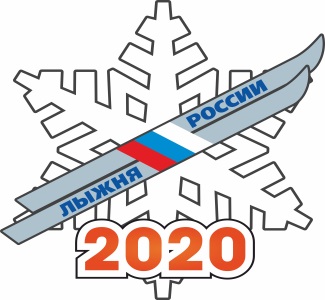 Расписка участника соревнованияоб освобождении от ответственности и компенсации ущерба с организаторов XXXVIII открытой Всероссийской массовой лыжной гонки                                   «Лыжня России-2020» в Ханты-Мансийском автономном  округе-Югре.Я,__________________________________________________________________________,(фамилия, имя, отчество)осознаю все риски, связанные с моим участием в данных соревнованиях, и даю свое согласие на следующие пункты настоящей расписки:Участие в данных соревнованиях сопряжено с рисками для здоровья, в том числе получением травм различной степени тяжести. Я подтверждаю, что физически и психологически подготовлен к участию в соревнованиях.Я ОСОЗНАЮ ВСЕ РИСКИ, СВЯЗАННЫЕ С УЧАСТИЕМ В ДАННЫХ СОРЕВНОВАНИЯХ, И ДОБРОВОЛЬНО БЕРУ НА СЕБЯ ОТВЕТСТВЕННОСТЬ ЗА ВСЕ ВОЗМОЖНЫЕ ПОСЛЕДСТВИЯ.Я обязуюсь ознакомиться с правилами соревнований и действовать в соответствии с этими правилами, а также соблюдать указания судей и организаторов.От своего имени и от имени моих знакомых, представителей и наследников я освобождаю от судебного преследования организаторов мероприятия, в случае получения травм, нетрудоспособности, смерти, ущерба или повреждения имущества.Я даю согласие на использование всех фотографий и видеоматериалов с моим участием, сделанных во время соревнований, в том числе их распространение, тиражирование и передачу третьим лицам.Я полностью понимаю смысл и значение каждого пункта данной расписки и ставлю свою подпись добровольно и осознанно.Тел.: ___________________________Эл. Почта: ______________________Дата рождения: ___ . ___ . _______г.Подпись участника: _________________/__________________________(Расшифровка Ф.И.О)Дата: « __ » ________ 202 _ год.Приложение 3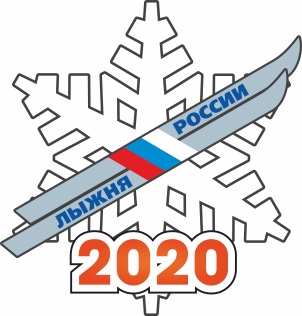 Расписка участника соревнованияоб освобождении от ответственности и компенсации ущерба с организаторов XXXVIII открытой Всероссийской массовой лыжной гонки                                  «Лыжня России-2020» в Ханты-Мансийском автономном  округе-Югре.Я,_______________________________________________________________________,(фамилия, имя, отчество)осознаю все риски, связанные с моим участием в данных соревнованиях, и даю свое согласие на следующие пункты настоящей расписки:Участие в данных соревнованиях сопряжено с рисками для здоровья, в том числе получением травм различной степени тяжести. Я подтверждаю, что физически и психологически подготовлен к участию в соревнованиях.Я ОСОЗНАЮ ВСЕ РИСКИ, СВЯЗАННЫЕ С УЧАСТИЕМ В ДАННЫХ СОРЕВНОВАНИЯХ, И ДОБРОВОЛЬНО БЕРУ НА СЕБЯ ОТВЕТСТВЕННОСТЬ ЗА ВСЕ ВОЗМОЖНЫЕ ПОСЛЕДСТВИЯ.Я обязуюсь ознакомиться с правилами соревнований и действовать в соответствии с этими правилами, а также соблюдать указания судей и организаторов.От своего имени и от имени моих знакомых, представителей и наследников я освобождаю от судебного преследования организаторов мероприятия, в случае получения травм, нетрудоспособности, смерти, ущерба или повреждения имущества.Я даю согласие на использование всех фотографий и видеоматериалов с моим участием, сделанных во время соревнований, в том числе их распространение, тиражирование и передачу третьим лицам.Я полностью понимаю смысл и значение каждого пункта данной расписки и ставлю свою подпись добровольно и осознанно.Тел.: __________________________Эл. Почта: _____________________Дата рождения: ___ . ___ . _______г.Подпись участника: ____________/______________________(Расшифровка Ф.И.О)Дата: « __ » ________ 202 _ год.